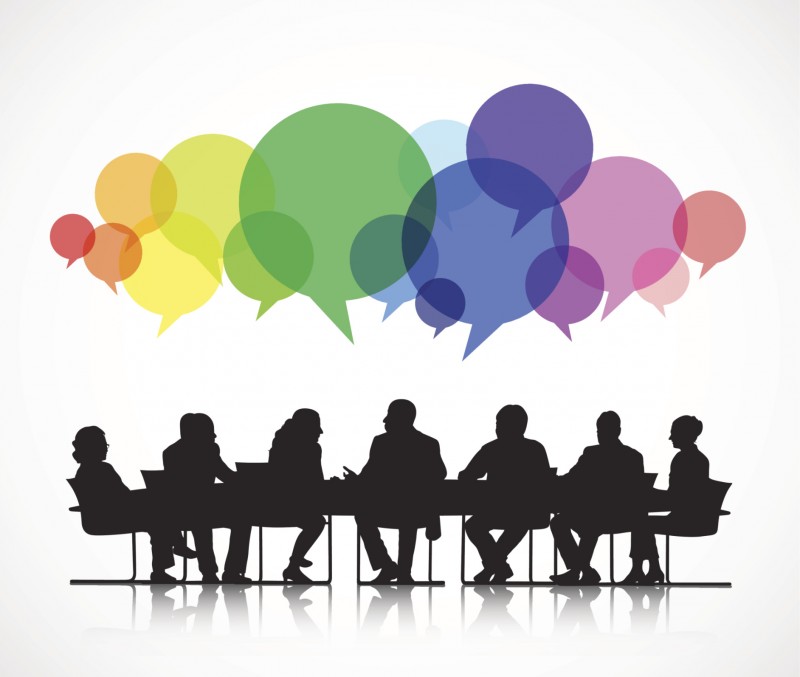 MISSISSIPPI FIRST STEPS EARLY INTERVENTION PROGRAMState Interagency Coordinating Council (SICC)  Business and SSIP Stakeholder Retreat November 13, 20188:30am – 12:30pm (SICC)UMMC Conference Center 360 West Woodrow Wilson Dr Jackson, MS 39213